АДМИНИСТРАЦИЯ СЛОБОДО - ТУРИНСКОГО СЕЛЬСКОГО ПОСЕЛЕНИЯПОСТАНОВЛЕНИЕот 20.10.2017 г. № 347			                                    с. Туринская СлободаОб утверждении документации по планировке территории«Проекта планировки и проекта межевания по объекту«Реконструкция автомобильной дороги д.Сагай – граница Тюменской области в Слободо-Туринском районе Свердловской области»В соответствии со статьями 8, 42, 43, 45, 46 Градостроительного кодекса Российской Федерации, Правилами землепользования и застройки Слободо-Туринского сельского поселения, утвержденными решением Думы Слободо-Туринского сельского поселения от 30.06.2014 №69, учитывая результаты публичных слушаний по обсуждению проекта планировки и проекта межевания «Реконструкция автомобильной дороги д.Сагай – граница Тюменской области в Слободо-Туринском районе Свердловской области»(протокол  публичных слушаний от 17.10.2017), руководствуясь Уставом Слободо-Туринского сельского поселенияПОСТАНОВЛЯЮ:         1.Утвердить документацию по планировке территории «Проекта планировки  и проекта межевания по объекту «Реконструкция автомобильной дороги д.Сагай – граница Тюменской области в Слободо-Туринском районе Свердловской области» (прилагается).          2.Опубликовать настоящее постановление в районной газете «Коммунар» и разместить на официальном сайте Слободо-Туринского сельского поселения в сети «Интернет».         3.Контроль по исполнению настоящего постановления оставляю за собой.Глава Слободо - Туринского сельского поселения                                                                      Ю.В. Сабуров                                        УТВЕРЖДЕНА                                                                     Постановлением администрации                                                                                       Слободо-Туринского сельского поселения                                                  от 20.10.2017 № 347ДОКУМЕНТАЦИЯ ПО ПЛАНИРОВКЕ ТЕРРИТОРИИ«Проекта планировки и проекта межевания по объекту«Реконструкция автомобильной дороги д.Сагай – граница Тюменской области в Слободо-Туринском районе Свердловской области»1.Том 1 «Проект планировки территории линейного объекта. Основная часть  А06.17-013-ППТ»2.Том 2 «Проект планировки территории линейного объекта. Материалы по обоснованию А06.17-013-ППТ»3.Том 3 «Проект межевания территории линейного объекта»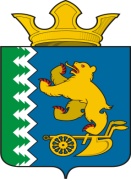 ОбозначениеНаименованиеПримечаниеА06.17-013-ППТ ССодержание тома 2А06.17-013-ППТ. ТЧТекстовая часть 3-47А06.17-013-ППТ. ГЧГрафическая частьл.1. Чертеж планировки территории (1:1000)Трасса автодороги ПК 0+00,00-ПК 5+00,00 48л.2. Чертеж планировки территории (1:1000)Трасса автодороги ПК 5+00,00-ПК 11+00,0049л.3. Чертеж планировки территории (1:1000)Трасса автодороги ПК 11+00,00-ПК 19+00,0050л.4. Чертеж планировки территории (1:1000) Трасса автодороги ПК 19+00,00-ПК 27+00,0051л.5. Чертеж планировки территории (1:1000) Трасса автодороги ПК 27+00,00-ПК 33+00,0052л.6. Чертеж планировки территории (1:1000) Трасса автодороги ПК 33+00,00-ПК 36+46,0053ОбозначениеНаименованиеПримеча-ниеА06.17-013-ППТ ССодержание тома 2А06.17-013-ППТ. ТЧТекстовая часть 3-53А06.17-013-ППТ. ГЧГрафическая частьл.1.Ситуационный план (1:30000)54л.2. Схема расположения элемента планировочной структуры по Слободо-Туринскому району (1:50000)55л.3. Схема современного использования территории (опорный план) по Слободо-Туринскому району (1:50000)56л.4. Схема организации движения транспорта по Слободо-Туринскому району (1:50000)57л.5. Схема границ территорий объектов культурного наследия по Слободо-Туринскому району (1:50000)58л.6. Схема границ зон с особыми условиями использования территорий по Слободо-Туринскому району (1:50000)59л.7 Схема вертикальной планировки и инженерной подготовки территории по Слободо-Туринскому району (1:50000)60л.8. Схема развития инженерной инфраструктуры по Слободо-Туринскому району (1:50000)61л.9. Схема границ территорий, подверженных риску возникновения чрезвычайных ситуаций техногенного и природного воздействия (1:50000)62ОбозначениеНаименованиеПримеча-ниеА06.17-013-ППТ ССодержание тома 2А06.17-013-ППТ. ТЧТекстовая часть 3-20А06.17-013-ПМТ. ГЧГрафическая частьл.1-л.3. Чертеж межевания территории (1:2000)Трасса автодороги 21-23